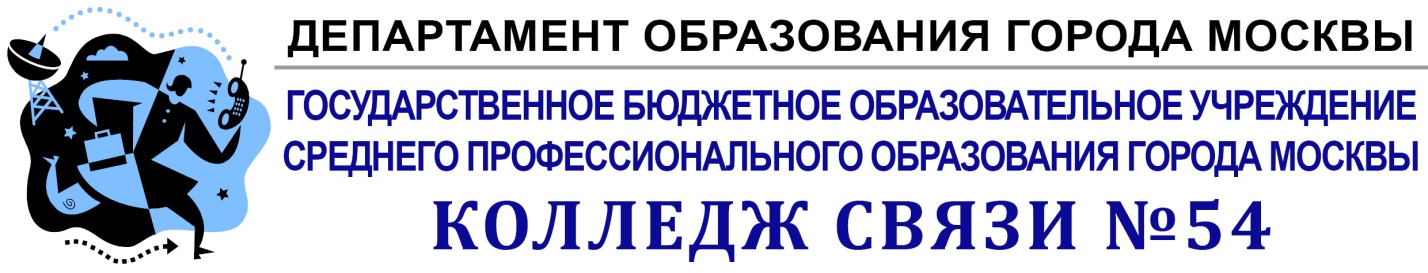 Круглый столДата проведения «18» декабря 2014г.Тема:«Социальное партнерство колледжа и промышленных предприятий»Организаторы круглого стола:администрация  ГБОУ СПО Колледж связи №54,методический кабинет, цикловая комиссия специальности 210112Электронные приборы  и устройстваУчастники круглого стола:администрация колледжа, преподаватели, представители предприятий:ОАО «Орион», ОАО «Микроэлектроника», ОАО «Пульсар», ОАО «Плутон»,  ОАО «ИТР»Место проведения: малый лекционный зал, 5-й этаж 1-го корпусаЦель круглого стола:Развитие,  совершенствование и укрепление   взаимодействия  работодателей и колледжа  при  решении  актуальных  задач подготовки  специалистов СПО при  реализации ФГОС 3-го поколенияП  Р О Г Р А М М АВремяТема выступленияФ.И.О.14:30Встреча и регистрация участников15:00Вступительное слово.  Цели и задачи круглого стола Социальное партнерствоКорешков Олег Владимирович – зам. директора Сомов Анатолий Викторович -РСП15:05Презентация специальности 210112 ЭПиУ Виды профессиональной деятельности Лобанова Надежда Георгиевна - методист15:10Организация и порядок  проведения  производственных практик. Проблемы и пути решенияМатвеев Анатолий Семенович -РСП15:15Дипломное проектирование с учетом специфики мест прохождения практикиГрушкин Виталий Александрович- преподаватель15:20Вариативная часть ОПОП как возможность расширения и углубления профессиональной подготовки выпускников в соответствии с запросами регионального рынка трудаМихайленко Марина Борисовна - преподаватель15:25Цели и задачи ГИА. Участие представителей предприятий в итоговой аттестацииКопылова Ирина Станиславовна – зав отделением15:50Обсуждение проблем взаимодействия предприятие - колледж Представители предприятий16:00Экскурсия и знакомство с материально-технической базой колледжа